Fauna és Flóra Alapítvány pályázati felhívásaszakmai gyakorlaton való részvétel támogatásáraPÁLYÁZÓI ŰRLAP*A megpályázott szakmai gyakorlatok megjelölése során preferenciasorrend állítását kérjük, hogy nyertes pályázat esetén amennyiben az elsőként megjelölt gyakorlaton az Alapítvány nem tud helyet biztosítani a pályázónak, úgy egy másodikként megjelölt gyakorlaton történő részvétel lehetőségét is fel tudjuk ajánlani.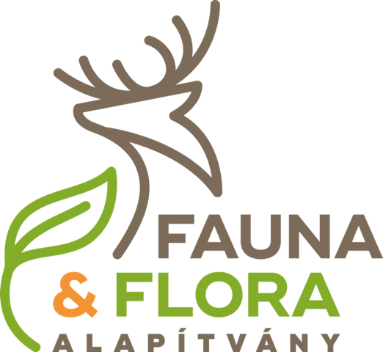 NeveSzületési dátumaSzületési helyeÁllampolgárságaNEPTUN kódjaTelefonszámae-mail címeÁllandó lakcímeLevelezési címeelsőként megpályázott gyakorlat*(helyszín & időpont)másodikként megpályázott gyakorlat*(helyszín & időpont)